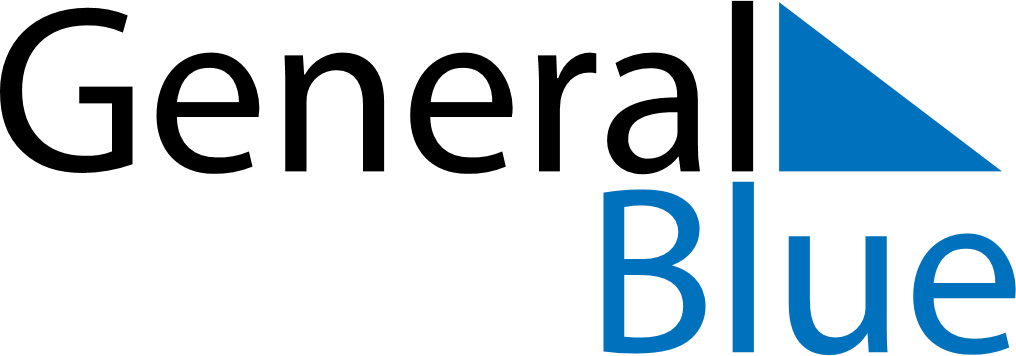 June 2024June 2024June 2024June 2024June 2024June 2024June 2024Bilma, NigerBilma, NigerBilma, NigerBilma, NigerBilma, NigerBilma, NigerBilma, NigerSundayMondayMondayTuesdayWednesdayThursdayFridaySaturday1Sunrise: 5:30 AMSunset: 6:41 PMDaylight: 13 hours and 10 minutes.23345678Sunrise: 5:30 AMSunset: 6:41 PMDaylight: 13 hours and 11 minutes.Sunrise: 5:30 AMSunset: 6:42 PMDaylight: 13 hours and 11 minutes.Sunrise: 5:30 AMSunset: 6:42 PMDaylight: 13 hours and 11 minutes.Sunrise: 5:30 AMSunset: 6:42 PMDaylight: 13 hours and 12 minutes.Sunrise: 5:30 AMSunset: 6:43 PMDaylight: 13 hours and 12 minutes.Sunrise: 5:30 AMSunset: 6:43 PMDaylight: 13 hours and 12 minutes.Sunrise: 5:30 AMSunset: 6:43 PMDaylight: 13 hours and 13 minutes.Sunrise: 5:30 AMSunset: 6:44 PMDaylight: 13 hours and 13 minutes.910101112131415Sunrise: 5:30 AMSunset: 6:44 PMDaylight: 13 hours and 13 minutes.Sunrise: 5:30 AMSunset: 6:44 PMDaylight: 13 hours and 13 minutes.Sunrise: 5:30 AMSunset: 6:44 PMDaylight: 13 hours and 13 minutes.Sunrise: 5:30 AMSunset: 6:45 PMDaylight: 13 hours and 14 minutes.Sunrise: 5:31 AMSunset: 6:45 PMDaylight: 13 hours and 14 minutes.Sunrise: 5:31 AMSunset: 6:45 PMDaylight: 13 hours and 14 minutes.Sunrise: 5:31 AMSunset: 6:45 PMDaylight: 13 hours and 14 minutes.Sunrise: 5:31 AMSunset: 6:46 PMDaylight: 13 hours and 14 minutes.1617171819202122Sunrise: 5:31 AMSunset: 6:46 PMDaylight: 13 hours and 14 minutes.Sunrise: 5:31 AMSunset: 6:46 PMDaylight: 13 hours and 15 minutes.Sunrise: 5:31 AMSunset: 6:46 PMDaylight: 13 hours and 15 minutes.Sunrise: 5:31 AMSunset: 6:47 PMDaylight: 13 hours and 15 minutes.Sunrise: 5:32 AMSunset: 6:47 PMDaylight: 13 hours and 15 minutes.Sunrise: 5:32 AMSunset: 6:47 PMDaylight: 13 hours and 15 minutes.Sunrise: 5:32 AMSunset: 6:47 PMDaylight: 13 hours and 15 minutes.Sunrise: 5:32 AMSunset: 6:47 PMDaylight: 13 hours and 15 minutes.2324242526272829Sunrise: 5:33 AMSunset: 6:48 PMDaylight: 13 hours and 15 minutes.Sunrise: 5:33 AMSunset: 6:48 PMDaylight: 13 hours and 15 minutes.Sunrise: 5:33 AMSunset: 6:48 PMDaylight: 13 hours and 15 minutes.Sunrise: 5:33 AMSunset: 6:48 PMDaylight: 13 hours and 15 minutes.Sunrise: 5:33 AMSunset: 6:48 PMDaylight: 13 hours and 14 minutes.Sunrise: 5:34 AMSunset: 6:48 PMDaylight: 13 hours and 14 minutes.Sunrise: 5:34 AMSunset: 6:48 PMDaylight: 13 hours and 14 minutes.Sunrise: 5:34 AMSunset: 6:49 PMDaylight: 13 hours and 14 minutes.30Sunrise: 5:34 AMSunset: 6:49 PMDaylight: 13 hours and 14 minutes.